РЕСПУБЛИКА  КРЫМАДМИНИСТРАЦИЯ  НИЖНЕГОРСКОГО СЕЛЬСКОГО ПОСЕЛЕНИЯНИЖНЕГОРСКОГО РАЙОНА РЕСПУБЛИКИ КРЫМПОСТАНОВЛЕНИЕ« 31 »      03            2022 г.                             №169                                  пгт. НижнегорскийОб утверждении списка граждан, состоящих на учете в качестве нуждающихся в жилых помещениях, предоставляемых по договорам социального найма Руководствуясь Жилищным Кодексом Российской Федерации, Законом Республики Крым от 06.07.2015 № 130 - ЗРК/2015 «О регулировании некоторых вопросов в области жилищных отношений в Республике Крым», Приказом министерства регионального развития Российской Федерации от 25.02.2005 г. № 18 «Об утверждении методических рекомендаций для субъектов Российской Федерации и органов местного самоуправления по определению порядка ведения органами местного самоуправления учета граждан в качестве нуждающихся в жилых помещениях, предоставляемых по договорам социального найма, и по предоставлению таким гражданам жилых помещений по договору социального найма», Поручением Главы Республики Крым № 01-62/273 от 19.09.2015, Уставом муниципального образования Нижнегорское сельское поселение Нижнегорского района Республики Крым, администрация Нижнегорского сельского поселения ПОСТАНОВИЛА:Утвердить прилагаемый список граждан, состоящих на учете в качестве нуждающихся в жилых помещениях, предоставляемых по договорам социального найма.Обнародовать настоящее постановление на информационных стендах  Нижнегорского сельского совета Нижнегорского района Республики Крым, на официальном сайте муниципального образования Нижнегорское сельское поселение в информационно-телекоммуникационной  в сети общего пользования «Интернет» http://nizhnegorskij.admonline.ru/.,в средствах массовой информации.Контроль за исполнением настоящего постановления возложить на заместителя главы администрации Нижнегорского сельского поселения Иванова А. С.Председатель Нижнегорского сельского совета –глав администрацииНижнегорского сельского поселения                                                          С. В. Юрченко Приложение к постановлению администрацииНижнегорского сельского поселенияОт 31 .03.2022 г. № 169Список граждан, состоящих на учете в качестве нуждающихся в жилых помещениях, предоставляемых по договорам социального наймав администрации Нижнегорского сельского поселенияпо состоянию на 01.04.2022 г.№ очередиФамилия, Имя, ОтчествоПорядковый № строки в книге  учета граждан в качестве нуждающихся в жилых помещениях1Ясинская Лидия Николаевна42Белозорова Людмила Анатольевна73Ятченко Мария Федоровна84Клименко Галина Ивановна135Шпак Елена Ониковна176Смаилова Лиля Зафаровна207Зиналиева  Шевкие228Амелина Ление Медиевна269Исмаилова Гульнара Кудусовна2810Халилов Рейфат Мамутович3011Салаватова Гульсуна Искандаровна3212Шпак Светлана Ивановна4013Мирзоева Абибе Хайбулаевна4314Гродская  Оксана Леонтьевна4515Тымчук Владимир Николаевич4916Матыч Алие Усиновна5117Абселямова Садие Мусретовна5218Коваль Руслан Андреевич53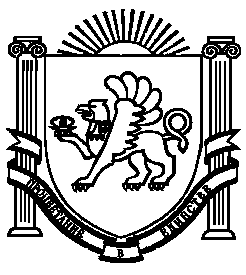 